LES VINS DE BORDEAUXPartenariat Ministère de l’Éducation Nationale-Conseil Interprofessionnel du Vin de Bordeaux (CIVB)FICHE DE DOTATION & d’ANIMATION PÉDAGOGIQUE 2016Dans le cadre du partenariat engagé entre l’éducation nationale et le CIVB, les équipes pédagogiques responsables d’une mention Complémentaire Sommellerie peuvent recevoir un kit pédagogique et bénéficier d’une formation organisée par l’École du Vin de Bordeaux du CIVB. En contrepartie, les enseignants s’engagent à prévoir une animation pédagogique sur les vins de Bordeaux auprès des partenaires professionnels associés (élèves, apprentis, adultes en formation, cavistes, sommeliers, restaurateurs…).Fiche demande de dotation & projet d’animation pédagogique à retourner à Caroline CHARPENTIER par mail à caroline.charpentier@vins-bordeaux.fr **************L'École du Vin du CIVB / Bordeaux Wine School1/3 cours du XXX Juillet33075 BORDEAUX cedex - FRANCETél. (33) 5 56 00 43 43 - Fax (33) 5 56 00 99 30Visitez notre site Internet / Visit our website: www.bordeaux.com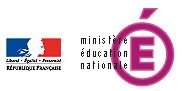 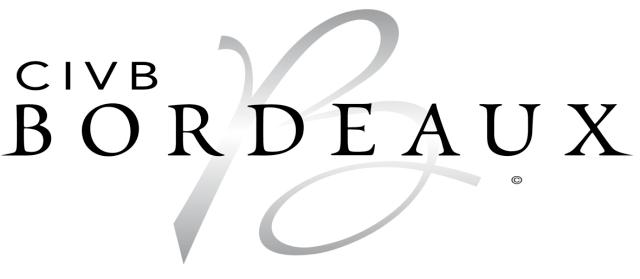 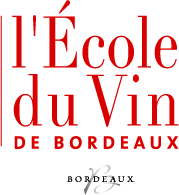 AcadémieNom de l’inspecteur référentCoordonnées :Coordonnées :Coordonnées :Coordonnées :Nom de l’établissementAdresseCP AdresseVilleNom du chef de travaux (DDFPT)Adresse Nom du chef de travaux (DDFPT)MailNom du chef de travaux (DDFPT)Téléphone directHistorique du partenariatHistorique du partenariatHistorique du partenariatHistorique du partenariatLe lycée (ou CFA) a-t-il déjà réalisé des animations autour des Vins de Bordeaux ?Le lycée (ou CFA) a-t-il déjà réalisé des animations autour des Vins de Bordeaux ?OUINONSi oui en quelle année ?Sous quelle forme ?Avez-vous la mallette pédagogique CIVB à disposition dans votre établissement ?    Avez-vous la mallette pédagogique CIVB à disposition dans votre établissement ?     OUINONPHASE 1 - Projet d’animation pédagogiquePHASE 1 - Projet d’animation pédagogiquePHASE 1 - Projet d’animation pédagogiquePHASE 1 - Projet d’animation pédagogiquePHASE 1 - Projet d’animation pédagogiquePHASE 1 - Projet d’animation pédagogiquePériode prévue pour la réalisation de l’animation (obligatoire)Période prévue pour la réalisation de l’animation (obligatoire)Période prévue pour la réalisation de l’animation (obligatoire)Période prévue pour la réalisation de l’animation (obligatoire)Cible(s) concernée(s)Objectifs de la formationObjectifs de la formationTemps requisSupports & produits à utiliserSupports & produits à utiliserNombre de personnes concernéesAutre(s) Intervenant(s) extérieur(s) (caviste, sommelier, restaurateur…)Autre(s) Intervenant(s) extérieur(s) (caviste, sommelier, restaurateur…)Nom du professeur piloteAdresse mail Adresse mail Descriptif succinct du projet d’animation pédagogique prévueDescriptif succinct du projet d’animation pédagogique prévuePHASE 2 – BILAN DE L’ANIMATION RÉALISÉE (obligatoire)PHASE 2 – BILAN DE L’ANIMATION RÉALISÉE (obligatoire)PHASE 2 – BILAN DE L’ANIMATION RÉALISÉE (obligatoire)PHASE 2 – BILAN DE L’ANIMATION RÉALISÉE (obligatoire)Date de l’animationConstitution de l’équipe pédagogique Niveau(x) de classe(s) concerné(s)Objectifs de la formationTemps de l’animationSupports & produits utilisésNombre d’élèves formésAutre(s) Intervenant(s) extérieur(s) (caviste, sommelier…)Nom du professeur piloteAdresse mail Descriptif de l’animation pédagogiqueDescriptif de l’animation pédagogiqueDescriptif de l’animation pédagogiqueDescriptif de l’animation pédagogiqueAttention : Prévoir de faire parvenir le bilan succinct de la formation et quelques photos par mail à Caroline CHARPENTIER caroline.charpentier@vins-bordeaux.fr + jerome.muzard@ac-bordeaux.fr Attention : Prévoir de faire parvenir le bilan succinct de la formation et quelques photos par mail à Caroline CHARPENTIER caroline.charpentier@vins-bordeaux.fr + jerome.muzard@ac-bordeaux.fr Attention : Prévoir de faire parvenir le bilan succinct de la formation et quelques photos par mail à Caroline CHARPENTIER caroline.charpentier@vins-bordeaux.fr + jerome.muzard@ac-bordeaux.fr Attention : Prévoir de faire parvenir le bilan succinct de la formation et quelques photos par mail à Caroline CHARPENTIER caroline.charpentier@vins-bordeaux.fr + jerome.muzard@ac-bordeaux.fr Photo 1 (insérer la photo ici)Photo 2 (insérer la photo ici)Photo 3 (insérer la photo ici)Photo 4 (insérer la photo ici)